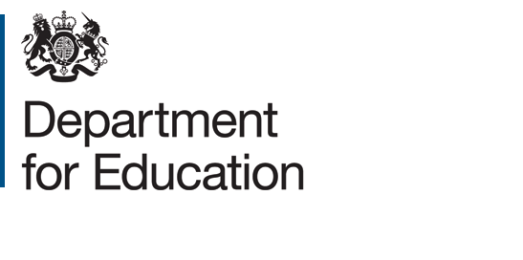 Further education output specificationCollege-specific brief: further education colleges[Insert full name of college, URN code and project code]December 2023ContentsSummary	4Who is this publication for?	4Uniclass codes?	4Revision history	5Template	5Project-specific	5Drafting note summary	61 Context	121.1 Status of this document	121.2 Document structure	131.3 Precedence of documentation	142 Strategic brief	152.1 Overarching requirements	152.2 Site information	152.3 Student numbers and Guided Learning Hours (GLH)	182.4 Educational drivers	202.5 Statutory bodies	262.6 Site analysis	272.7 Buildings analysis	312.8 Sustainable estate strategy	323 Project brief	363.1 Overarching requirements	363.2 Project type	363.3 Adjacencies	393.4 Internal space	403.5 External spaces and grounds	513.6 External fabric	533.7 Internal elements and finishes	533.8 Services and environmental conditions	543.9 Phasing and construction	553.10 Fittings, furniture and equipment (FF&E)	563.11 ICT design requirements	593.12 Sustainability requirements	603.13 Temporary accommodation	624 College-specific annexes	644.1 Annex CS1	64Schedule of accommodation and ADS	644.2 Annex CS2	64Refurbishment scope of works (RSoW) (if required)	644.3 Annex CS3	65Legacy group 2 furniture and equipment	654.4 Annex CS4	65Legacy group 3 furniture and equipment	654.5 Annex CS5	65Legacy ICT equipment summary	654.6 Annex CS6	66Sustainable estate strategy	664.7 Annex CS7	66Adjacency diagram	66Summary	This document is the College-specific Brief (CSB) to be used for Further Education colleges which, with its Annexes, sets out the College-specific requirements for [insert full name of college and name of Responsible Body (RB)] and sits alongside the Further Education Output Specification Generic Design Brief (GDB) including associated Technical Annexes.Who is this publication for?This template is for technical professionals involved in the design and construction of college premises. It will initially be populated at Feasibility Stage (RIBA stage 1-2 -part), developed and refined during Procurement Stage (RIBA stage 3-4), when it will become integral to the Building Contract as Part C of the Employer’s Requirements.Applicable and relevant standards for use with this document includes:Further Education Output Specification Generic Design Brief (GDB) and annexes, including the Schedule of Accommodation template, for FE projects FE Sustainable Estates Guidance Good Estates Management guides (GEMS)Uniclass codes?This document captures Uniclass codes for the management of exchange of information. To access all codes and associated titles reference should be made to Uniclass 2015 | NBS (thenbs.com).Revision historyThis table lists the key changes in each update. TemplateProject-specificDrafting note summary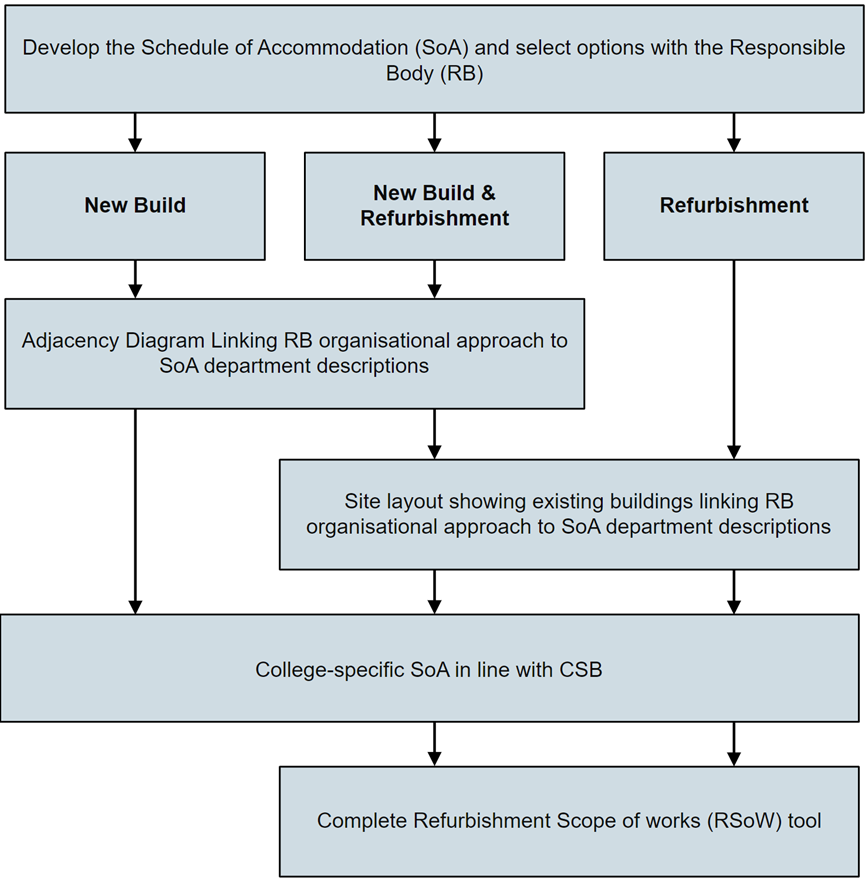 Figure 1: CSB Annex and content development flow chart1 Context1.1 Status of this document1.1.1 This document is the College-specific Brief (CSB) for [insert full name of College and name of RB] which, with its Annexes, sets out the College-specific requirements referred to in the Generic Design Brief (GDB)1F and its Technical Annexes.1.1.2 The CSB and its Annexes, together with the GDB and its Technical Annexes, forms the Further Education Output Specification (FE-OS). The FE-OS forms parts B and C of the Employer’s Requirements.  1.1.3 Apart from Section 1: Context, the CSB (and its Annexes) is in two parts and sets out both the strategic requirements for the College (the Strategic Brief), and the project specific requirements for the College (the Project Brief). The Strategic Brief sets the context for the Project Brief. The Project Brief and the College-specific Annexes set out the contractual requirements for the works.1.1.4 The two main parts are:The Strategic Brief is provided for context and to enable good decision making. It describes the College’s educational needs, its site, and any Capital works which may be needed but are outside of the parameters of the programme, and hence the Project Brief. The Strategic Brief has been completed in close cooperation with the RB. The College-specific Annex CS6: Sustainable Estate Strategy is part of the Strategic Brief and sets the context out in further detail.The Project Brief identifies the work required in the funded project. It has been aligned with, and informed by, the Strategic Brief. The Project Brief has been completed in close cooperation with the RB and aligns with the Employer programme policies. The Concept Control Option, based on the Project Brief, is included in the Feasibility Study.1.2 Document structure1.2.1 The CSB is based on a [type of] college designed for [number] student numbers for ages [add age range] with [onsite guided learning hours (GLH)] of [(total)]. This has been used to generate the CSB document as structured below.Table 1: College-specific brief and its annexes1.3 Precedence of documentation1.3.1 All elements of the Employer’s Requirements, comprising the CSB (including the College-specific annexes), and the GDB (including the Technical Annexes), shall be satisfied. [PM_10_20]1.3.2 The definitions listed in the GDB shall apply to this CSB and all other parts of the output specification. [PM_10_20]1.3.3 Where there is any inconsistency between the GDB and the CSB, the Contractor shall notify the Employer. [PM_10_20]1.3.4 For the avoidance of doubt, the Contractor shall consider and address all requirements of Employer’s Requirements Part A: General Conditions. [PM_10_20]1.3.5 This CSB outlines project specific requirements in addition to the GDB. [PM_10_20]1.3.6 The CSB shall be read in conjunction with its College-specific Annexes which detail the specific needs of the project. [PM_10_20]2 Strategic brief2.1 Overarching requirements2.1.1 The Building(s), Grounds, Fittings, Furniture and Equipment (FF&E), Building Services, Security Measures, Fire Protection Systems, Communications and ICT Infrastructure shall support the strategic educational and organisational requirements set out in this CSB, in addition to those set out in the GDB. [PM_10]2.2 Site information2.2.1 The following site information is highlighted: [a. b. c. etc] [or] No specific site matters requires highlighting. [PM_60_10]The Existing Site Information is as follows:Table 2: Existing site information2.2.2 In addition to the existing site information, further surveys have been undertaken and been used in developing the Feasibility Study and in turn the Project Brief. The full findings of which are included within the project information.Table 3: Further survey information2.3 Student numbers and Guided Learning Hours (GLH)External site areas2.3.1 External site areas are listed in 3.5.1.Student numbers and Guided Learning Hours (GLH) 2.3.2 The student numbers and Guided Learning Hours (GLH) are identified in the table below.2.3.3 [Delete if no existing college] or [extend table as appropriate]. The current [type of] college is designed for [number] FTE student places for ages [add age range] with onsite GLH of [total] hours.Table 4: Student numbers and guided learning hours (GLH)2.4 Educational drivers2.4.1 The design of the Building(s) and external space and grounds support the College’s curriculum and organisational model in so far as the standardised design of the college can be reasonably adapted. The design shall meet the requirements of the College-specific SoA and ADS (Annex CS1) and any further curriculum and organisational requirements set out in this CSB. [Ss_90_25]2.4.2 The following table provides contextual understanding for the educational drivers selected in generating the SoA. [FI_30_80]Table 5: Educational driversSEND requirements2.4.3 Summarise student numbers and types of learning difficulty predominantly present as follows:Table 6: SEND requirements2.4.4 Refer to the section on Statutory duties on post-16 institutions, Further education: guide to the 0 to 25 SEND code of practice, 2014, DfE. Colleges must fulfil their duty for students with SEND, whether or not the students have EHC plans. It applies in respect of students with SEND up to age 25 in further education, including those aged 14-16 recruited directly by colleges. Colleges must also fulfil the duties under the Equality Act 2010, making reasonable adjustments to prevent disabled people being placed at a substantial disadvantage. This duty is anticipatory – it requires thought to be given in advance to what disabled people might require and what adjustments might need to be made to prevent that disadvantage.SEND education pathways Alternative Provision (AP) offer for fourteen to sixteen year oldsEducational vision2.4.5 The following strategic statement by the RB sets out the purpose and priorities of the organisation and how this drives future policy, practices and decision making [Ss_90_25].The RB’s pedagogical and curricular approach is [insert here]The College’s organisation of groups/curriculum is as follows [insert here]Planned or likely future expansion would be allocated as follows [insert here]The proposed movement patterns of students and staff are as follows [insert here]The following spaces are likely to be used on evenings and weekends [insert here]The learning activities (including sports) that take place outside are [insert here]The following sustainability ambitions [insert here] have the potential to be supported by the following [insert here] [PM_35_40_84]Estate plan2.4.6 The following high-level plan by the RB sets out in principle how the estate will support the Educational Vision and Strategy of the organisation. It shall set out the priorities, direction and key plans to ensure that the site’s buildings and grounds meets the organisation’s current and future educational needs and the wider agenda for the college.[insert vision here] [PM_10_20]2.5 Statutory bodies2.5.1 The following Statutory Bodies and reported requirements have been identified as follows:Table 7: Statutory bodies and other stakeholders2.6 Site analysis2.6.1 [insert brief description of site and its local context]2.6.2 The location of any New Building(s) and the design and layout of any external spaces provided shall comply with the Site layout requirements in the GDB and take into account the following specific issues. [PM_60_10]Site access2.6.3 The design of the Buildings and external space provided shall take account of any College-specific Site Access issues.[insert additional information here] [PM_60_10_50]Table 8: Other site considerationsEnvironmental considerations2.6.4 The design of the Buildings and external space provided shall take account of any Environmental Condition issues, as follows:Table 9: Environmental considerationsSafety, Security and Safeguarding2.6.5 The design of the Buildings and external space provided shall take account of any College-specific Safety, Security and Safeguarding issues.Table 10: Safety, security and safeguarding2.7 Buildings analysis2.7.1 Analysis of the Existing building(s) has identified the following observations:Table 11: Building(s) analysis2.8 Sustainable estate strategy2.8.1 The design of the Buildings and external space provided within the Project Brief shall take account of any College-specific Sustainable Estate Strategy issues. [insert additional information here] [PM_40_20_85]2.8.2 The following Sustainability Interventions including Low and Zero Carbon Technologies have been considered and included in the Concept Control Option or not as identified. [PM_40_20_85]Table 12: Low and zero carbon technologiesUrban Greening Factor (UGF) and Green Infrastructure2.8.3 The following potential areas of improvement to encourage biodiversity net gain and urban greening have been identified including where BNG shall be delivered [insert detail of where BNG shall be delivered (i.e., on-site), and if not on-site, providing evidence as to why it cannot be delivered on site]. [PM_35_40_08]2.8.4 The existing site has been assessed utilising the Biodiversity Metric (latest version) to establish the required baseline and BNG target as demonstrated by the Landscape Strategy Plan. The results from Biodiversity Metric are as below [TA to insert table directly from the Biodiversity Metric]: [PM_35_40_08][Biodiversity metric results table to be inserted here]Table 13: Biodiversity metric baseline and target resultsOther sustainability strategies[either]2.8.5 No additional strategies have been identified.[or]The following strategy has been identified for this site. [insert here] [PM_35_40_08]3 Project brief3.1 Overarching requirements3.1.1 The Project Brief identifies the work required in the funded project (to meet the Employer’s programme policies) and should fit within the needs of the whole college site (the Strategic Brief and resultant College-specific Annex CS6: Sustainable Estate Strategy) based on the RB’s long-term estate vision and requirements for the college site. 3.1.2 The Project Brief develops in the context of the Strategic Brief until Contract Award (end of RIBA stage 4) to ensure that work is done in the correct order and to avoid abortive work. [PM_10_20_07]3.1.3 The Building(s), grounds, FF&E, Building Services, and ICT infrastructure shall support the practical requirements as set out in this Project Brief, in addition to those in the GDB7F. [PM_10_20_07]3.2 Project type3.2.1 The proposed [type of] college shall be designed to accommodate the following [PM_10_10_60][delete if there is no confirmed supplementary area][list area confirmed and detail function] [PM_10_10_60][Either:]3.2.2.	This Project for [insert College name] is a Whole College Project, such that the Contractor has responsibility for providing the required facilities for the whole College Building(s) and the Site and shall comply with all requirements in the GDB.[or] This Project for [insert College name] is a Partial College Project, such that the Contractor only has responsibility for the construction or refurbishment of Buildings identified in this CSB, as well as access to those Buildings and any additional Site Works identified in this CSB.[Either:]3.2.3.	This is an entirely new build project.[or]This is a new build project with existing buildings retained and not part of the works.[or]This is a new build project with existing buildings retained, and refurbishment works within them will be limited to utility connections of new blocks to existing buildings, upgrading of fire alarms or other services where necessary and making good after demolition and other minor works.[or]This project is a mixture of new build [extension or new block] with refurbishment [and/or] remodelling of existing buildings. [PM_10_10_60]3.2.4 The following details the existing and proposed buildings and externals.Table 14: Proposed and existing buildings and externals3.2.5 The RSoW CS2 is not required [or] The RSoW CS2 provides detailed elemental descriptions of works required. As summarised in Table 14. [Ac_10_70_65]3.3 Adjacencies3.3.1 The design of the Building(s) and site shall adhere to the College-specific adjacencies in Annex CS7: Adjacency Diagrams. This sets out the relationships between different departments, suites, rooms and external spaces. [PM_10_80_10]3.3.2 The standard space types listed in CS1: where possible in a new build proposal SoA and ADS shall be designed to a standardised dimensional grid of 7.8m x 3.6m, with adjacent circulation, to match the adjacency diagram set out in College-specific Annex CS7, either:on a 3.6 x 7.8m deep grid where the area of the space is appropriate; except for large spaces such as construction workshops and other curriculum areas; orlocated in a pair or a cluster of spaces that fit within the same constructional grid3.3.3 In the design development phases, the contractor shall use this as the basis of their design proposals [where possible]. [PM_10_80_10]3.4 Internal spaceOverview3.4.1 The design of the buildings shall follow a Standardised approach as defined in the FE-OS. Adaptation of standard model and meeting spatial need3.4.2 [delete if no new buildings] The spaces in CS1 and the adjacencies in CS7 are based on proposed new Building(s) that can be designed to a standard constructional grid. The design of new Building(s) shall follow a standard approach, and this shall only be customised and adapted where it is necessary to support the College’s curriculum and organisational model and only as far as the standardised design of the College can be reasonably adapted. [delete if no refurbished or remodelled buildings] The spaces in CS1 and the adjacencies in CS7 are based on the existing or proposed sizes in the existing Building(s). [PM_10_80_85][insert requirements here] [PM_10_80_85]3.4.3.	Internal Space requirementsThe following is a list of spaces as defined in the Schedule of Accommodation template. Each space in the project SoA which is developed with the College, should be discussed to agree particular requirements, adjacencies with other rooms or departments, location within the buildings, operational issues, particular equipment, environmental considerations, facilities management and any other relevant design issues that should be captured in the CSB: Core Teaching SpacesFlexible/Shared Specialist/VocationalSmall-ScaleMedium-ScaleLarge-ScaleExtra-Large-ScaleSupport SpacesShared SpacesLarge spaces (Auditorium etc)Dining/Social spaces (informal dining and social spaces)Sports spaces (sports hall, studios, fitness suite, gyms)Learning ResourcesResource/Study spaces (open and study rooms)Staff/AncillaryTeaching staff spaces (workrooms and offices)Administration staff spaces (workrooms and offices)Meeting/Interview Rooms Central Facilities (reception, reprographics, first aid, faith spaces)Storage SpacesStorage spaces (classroom, teacher storage, prep rooms, sports and Furniture stores)Non-Net SpacesToilets and Personal CareKitchen FacilitiesCirculationPlantInternal partitions and other3.4.4 The Flexible Shared classrooms shall be as listed and specified in CS1 [or] The following additional requirements to CS1 have been agreed with the RB and will apply to: [or] Not used.[insert requirements here] [SL_25_10_14]3.4.5 The Specialist/Vocational Teaching Spaces shall be as listed and specified in CS1 [or] The following additional requirements to CS1 must be agreed with the RB and may include: [or] Not used.[insert requirements here] [SL_25_10_28]3.4.6 The Support Spaces shall be as listed and specified in CS1 [or] The following additional requirements to CS1 have been agreed with the RB and will apply to: [or] Not used. [SL_25_75_82]Table 15: Kitchen and student dining informationTable 16: Extended dining3.4.7 The Staff and Administration spaces shall be as listed and specified in CS1 [or] The following additional requirements to CS1 have been agreed with the RB and will apply to: [or] Not used.[insert requirements here] [SL_20_15]3.4.8	The Library, LRC and/or Study Spaces shall be as listed and specified in CS1 [or] The following additional requirements to CS1 have been agreed with the RB and will apply to: [or] Not used.[insert requirements here] [SL_25_70_47]3.4.9 The Storage Spaces shall be as listed and specified in CS1 [or] The following additional requirements to CS1 have been agreed with the RB and will apply to: [or] Not used. [SL_90_50][insert requirements here] [SL_90_50]3.4.10 Non-net spaces including Toilets and personal care facilities shall be suitable for the RB’s organisational model, as described in the Strategic Brief and, where the standardised design allows, the design shall meet the following specific needs, taking into account the College Premises Regulations. [SL_35_80]Table 17: Toilets and personal care3.5 External spaces and grounds3.5.1 The design of the external space and grounds shall comply with the requirements of the GDB, and the additional College-specific requirements listed below. The sports facilities shall be used for the following [insert here]Vocational learning/storage areas shall be provided for [insert here]External curriculum equipment shall be provided for [insert here]The following canopies shall be provided (where justified) [insert here]The following age groups will be separated [insert here]The following equipment requires specialist storage [insert here] [SL_40_05_59]External Site Areas3.5.2 The overall External Site Areas shall be extracted from the results table from the EFT and inserted below: [PM_10][EFT results table to be inserted here]Table 18: External net and non-net areas3.6 External fabric3.6.1 The design of all external fabric shall comply with the requirements of the GDB and any additional College-specific requirements.[insert requirement here] [PM_40_30_18]3.7 Internal elements and finishes3.7.1 The design of all internal finishes shall comply with the requirements of the GDB and any additional requirements in this CSB. [insert requirement here] [PM_40_30_18]3.8 Services and environmental conditions3.8.1 The services and environmental conditions shall be in accordance with the GDB and the requirements set out below. [insert requirement here] [PM_40_30_18]3.9 Phasing and constructionGeneral Requirements3.9.1.	The Works shall be planned to ensure safety, to minimise environmental impact and to avoid disruption to the College in accordance with the GDB and the requirements set out below.[insert requirement here] [PM_40_30_18]Temporary Accommodation3.9.2 No temporary accommodation required [or] Temporary accommodation is required to deliver the project, the proposal shall be discussed and agreed with the Employer, including any exceptions to the GDB and its Technical Annexes. [Ac_10_40]3.10 Fittings, furniture and equipment (FF&E)General Requirements for Group Categories3.10.1 All FF&E listed in the SoA and ADS shall be:provided by the Contractor, where identified as Group 1re-used, re-installed and upgraded as necessary, or replaced with new items, where identified as Group 2, taking account of items listed in Annex CS3moved and placed as required where identified as Group 3, taking account of items listed in Annex CS4.General Layout Requirements3.10.2 All FF&E provided shall allow for a variety of general layout requirements in accordance with the requirements in CS1 SoA and ADS and set out below, agreed with the RB:No additional requirements [or identify and detail specific requirements] [PM_10_80_10]Space-specific Requirements3.10.3 All FF&E provided shall allow for a variety of space-specific layout requirements in accordance with the GDB and the requirements set out below, as agreed with the RB:No additional requirements [or identify and detail specific requirements] [PM_10_80]Performance and Quality3.10.4 All FF&E provided shall allow for performance and quality requirements in accordance with the GDB and the College-specific requirements set out below, as agreed with the College:No additional requirements [or identify and detail specific requirements] [PM_35_10_60] 3.11 ICT design requirements3.11.1 There is no Legacy equipment [or] The design shall allow for accommodation of ICT equipment as specified in College-specific Annex CS5: Legacy ICT Equipment Summary. [PM_40_20_43]3.11.2 Based on [insert number] students and [insert number] data points per pupil, [insert number] data ports will be required (excluding any additional points for Contractor supplied systems including, but not limited to CCTV, BMS, Access Control). [PM_40_20_43]3.11.3 A [insert description] cabinet server room will be required, which in turn will require a minimum of [insert number] square metres of space of a minimum depth of [insert number] and width of [insert number]. The location and design of the server room shall meet all GDB requirements. Where the size of the building requires additional hub room(s), each shall have a single 42u cabinet. Minimum size of the hub room(s) shall be 3.4m by 2.2m, 7.48m2. [SL_90_90_77]3.11.4 Where the final building design requires datapoints to be split between the server room and additional hub room(s), these rooms will be connected by redundant and diversely routed fibre-optic connections. [Pr_65_70_15_58]3.11.5 [Delete requirement or] The Project specific clarifications are outlined in the table below. The table provides the DfE Output Specification Generic Design Brief ([insert OS version]) clause numbers and details of the clarification. Where a clause is not included, the Output Specification requirement takes precedence. [PM_40_20_43]Table 19: ICT design clarifications3.12 Sustainability requirements3.12.1 The project shall accommodate the medium-long term strategic requirements of the college’s estate, as defined in College-specific Annex CS6: Sustainable Estate Strategy. The roadmap to meeting net zero carbon in operation is captured here also. [PM_40_20_85]3.12.2. In addition:[either]No additional requirements identified.[or] The following additional requirements have been identified; [insert and extend as required] [PM_40_20_85]3.12.3 For College-specific Annex CS6: Sustainable Estate Strategy, the Contractor shall be required to confirm compliance at ITT/(RIBA Stage 2) and at production of the Design Development Deliverables Stage (RIBA Stage 3). At submission of Contractor’s Proposals (RIBA Stage 4), the Contractor shall update as necessary and resubmit CS6 to account for any changes or deviations from the issued document as part of their Contractor’s Proposals. At Handover (RIBA Stage 5) the Contractor shall update (as necessary) their “as constructed” version of Annex CS6 and resubmit as part of the Handover documentation (RIBA Stage 5) and to be part of the O&M documentation. [PM_40_20_85]3.12.4 The Urban Greening Factor (UGF) and Biodiversity Net Gain (BNG) requirements as proposed at end of RIBA Stage 3 shall meet the UGF and BNG targets set out below, utilising the Biodiversity Metric (latest version) in accordance with the EIR and following the DfE’s preferred approach of delivering BNG on site. If this is not achievable, the following hierarchy shall be utilised, with evidence provided demonstrating why the preferred approach is not achievable:a mixture of on and off-site, on surplus land or land of a nearby school within same LPA (Local Planning Authority) or NCA (National Character Area)off-site on surplus land or land of a nearby schooloff-site within the project’s LPA or NCAoff-site outside of LPA or NCA purchase Biodiversity CreditsTable 20: Proposed urban greening factor results (input from Natural England calculator)[Biodiversity metric results table to be inserted here]Table 21: Biodiversity metric target results3.12.5 The target Urban Greening Factor is [insert]. The target BNG is [insert] and shall be delivered [insert (e.g., on-site, off-site)]. [PM_35_40_08]3.12.6 The Site Information indicates that the following sustainability application or activity is not suitable for this Site and therefore shall not be deployed. None identified. [or detail specific requirements]Other Requirements3.13 Temporary accommodation3.13.1 All temporary accommodation shall meet the following requirements:The size of spaces shall meet at the least the minimum standards of the Schedule of Accommodation as specified unless agreed otherwise by the Employer.the building(s) shall have the minimum life expectancy that covers the maximum likely time that accommodation will be needed on-sitethere shall be compliance with all statutory requirements, including the Workplace (Health, Safety and Welfare) Regulations, the School Premises Regulations or Independent School Standards and other relevant standardsthe temporary accommodation shall provide the best value solution. Full compliance with the GDB and associated Technical Annexes is not expected as standard; the extent and type of permissible derogations will depend on the type of accommodation required, the security requirements and the duration that the temporary accommodation will be in place (e.g., whether all seasons will be experienced, whether it is over the exam period). All non-compliances should be agreed by the Employer (and noted). But consider:exceptions to the GDB and Technical Annexes can include: Daylight Modelling, Energy, Building Performance Evaluation and seasonal commissioning, Passive Supervision, Handover, Maintenance and Phasing and Constructionany change to manufacturer’s standard modular units e.g., volumes, window positions and sizes should be avoided unless it is cost effective to do so to mitigate an unacceptable derogationthe range of spaces should provide the minimum required to enable continuity of education delivery and operational functions for the current number on rollthe alternative proposed performance standard for the heating, ventilation and cooling should be provided, as a minimum.4 College-specific annexes4.1 Annex CS1 Schedule of accommodation and ADS4.2 Annex CS2 Refurbishment scope of works (RSoW) (if required) 4.3 Annex CS3Legacy group 2 furniture and equipment4.4 Annex CS4Legacy group 3 furniture and equipment4.5 Annex CS5 Legacy ICT equipment summary4.6 Annex CS6 Sustainable estate strategy4.7 Annex CS7Adjacency diagram© Crown copyright 2023This publication is licensed under the terms of the Open Government Licence v3.0 except where otherwise stated. To view this licence, visit nationalarchives.gov.uk/doc/open-government-licence/version/3. Where we have identified any third-party copyright information you will need to obtain permission from the copyright holders concerned.About this publication:enquiries  	www.education.gov.uk/contactus download 	www.gov.uk/government/publications ISO revision codeISO status codeDate AmendmentP01S22021-03-23First internal issue of publicationP02S22021-09-04Draft watermark removed, formal issue to FE TAS21P05S22022-05-27Amendment made at: clause 1.3P07S22022-11-25Amendments made at: heading to Table 19 and to clauses 2.8.4, 3.12.4 and to drafting notes re. UGF and AEDsC01A2023-12-18Amendments made at: 1.2, Table 1, 2.8.3, 2.8.4, Table 11, 3.5, Table 16, 3.12.4, Tables 18 & 19 and 3.12.5ISO revision codeISO status codeDate AmendmentCnnAnYYYY-MM-DDEmployer's Representative to add amendments made to document here and rename file to make project specificTitleContentMandatory, Used or Not usedRIBA stage 2 (Feasibility): Issued / Not IssuedRIBA stage 4 (Contract award): Reissued / RevisedMain documentSection 1ContextMandatorySection 2Strategic BriefMandatorySection 3Project BriefMandatorySection 4ICT Design RequirementsMandatoryAnnexesAnnex CS1Schedule of Accommodation and Area Data Sheets  UsedAnnex CS2Refurbishment Scope of Works (RSoW)Used/ Not usedAnnex CS3Legacy Group 2 Furniture and Equipment Schedule Used/ Not usedAnnex CS4Legacy Group 3 Furniture and Equipment Schedule Used/ Not usedAnnex CS5ICT Equipment Summary UsedAnnex CS6Sustainable Estate StrategyUsedAnnex CS7Adjacency DiagramsUsedSite information sourceInformation / Warranted / Obtained / N/AAvailable / Not Available / Not ProvidedUniclassOfficial Title Plan outlining the whole college site boundaryPM_30_10_80Estate strategy (including the educational and estate plans)PM_80_10Historical information on collegePM_30_10_36Existing survey informationEach survey to be identified, including originator and datePM_30_10Existing Asbestos Management PlanPM_80_10_01Existing Condition Data Collection (CDC) informationPM_30_10_15Existing college SOA and external areasPM_30_10Independent college surveys and reportsPM_30_10Existing College Travel PlanPM_80_10_90Existing College Fire Evacuation PlanPM_80_50_30Existing Flood Risk AssessmentPM_30_30_29Existing Greening Factor (GF)PM_30_30En_32_35_80Existing Energy Performance Certificate (EPC) and Display Energy Certificates (DEC)PM_80_10_25PM_80_10_22Existing O&M Manual (including drawings where possible)PM_70_85_56Security Risk Assessment ChecklistPM_60_70_70Additional Planning informationAc_05_30_64Other college provided informationPM_70_85_25Restrictions or requirements of transaction unit DfEPM_40_50_47Tenure arrangements if not freeholderPM_40_50_47Summary lease termsPM_80_30_51Gas/electrical maintenance and inspection reportsPM_60_10_70Maintenance plans and schedulesPM_70_85_50Sustainability policies and green travel plansPM_80_10_90Substation information/energy centrePM_30_10_93SurveyConsiderationUniclassAir Quality PM_30_30_03ArboriculturalPM_30_30_04ArchaeologyPM_30_20_02Asbestos PreliminaryPM_30_40_06Building ConditionPM_30_10_15Detailed Measured BuildingPM_30_10_76Drainage CCTV PM_30_20_92Ecological PreliminaryPM_30_30_25Flood Risk PreliminaryPM_30_30_29Heritage PreliminaryPM_40_50_37Intrusive Geotechnical & Geo-environmentalPM_30_20_33Mechanical & Electrical (M&E) Stage 1PM_30_10_93Mechanical & Electrical (M&E) Stage 2PM_30_10_93Mechanical & Electrical (M&E) Stage 2 - Energy Audit separately reportedAc_15_55_26Noise and AcousticPM_30_30_02Structural Stage 1PM_30_10_85Structural Stage 2PM_30_10_85Topographical & Underground UtilitiesPM_30_20_89PM_30_10_93TransportPM_30_10_90Unexploded OrdnancePM_30_40_92Legacy Group 2 Furniture and EquipmentPM_80_10_32Legacy Group 3 Furniture and EquipmentPM_80_10_32GLH numbersTotal GLHCurrent and expected over next 5 yearsCurrent:Expected:Full timeCurrent:Expected:Part timeCurrent:Expected:GLH to include any planned changes over next 5 yearsGLH StudentsCurrent 14 – 16:Expected 14 – 16:Current 16 – 19:Expected 16 – 19:Current 19+:Expected 19+:Number of FTE Staff on siteTeaching: Non-teaching:SEN (NOR) Numbers on Free School MealsCollege InformationSite TypeAmple site Tight site Number of Storeys1 and 2-storey2-storey3-storey4-storey5-storey6-plusExisting buildings None (all new)Some retainedSome refurbishedAll existingCurriculum High level descriptionSEND TypeTotal numbersAutistic Spectrum DisorderHearing ImpairmentModerate Learning Difficulty (MLD)Other Difficulty/DisabilityPhysical DisabilitySocial, emotional and mental healthSpeech, Language and Communication NeedsSpecific Learning DifficultyVisual ImpairmentStatutory Bodies and other StakeholdersRequirement (please state)UniclassIdentify any local or national Planning Policy requirements applicable to the college site(s)PM_40_20_63The impact of the proposed development on the wider community/infrastructurePM_30_30_27Identify any historical or proposed projects that may influence the project. These could be on or around the college site(s)Ac_15_45Identify any other funding sources, grants or applications relevant to the projectPM_40_50_32Identify broader Statutory Bodies applicable to the site (Sport England, etc) and any requirements that they may havePM_10_20_75Identify and assess any Utility requirements to PAS 128 Survey Category type B, division of services, capacity assessments and upgrades, and if required, engagement with utilities requirementsAc_45_70_93PM_40_60_11Identify any Highways requirementAc_80_35Identify potential third-party objectives/targets that can be aligned to provide a more positive holistic outcomePM_10_25_75Planning departments and othersPM_40_20_63Other Site considerationsImportant site adjacenciesSite parking numbersWayleaves, covenants and rights of wayHeritage buildings and constraintsOtherConsiderations (please state)UniclassParticular viewsPM_10_20_26The Site microclimate, including sun paths and prevailing wind directionPM_30_30_98Adverse environmental conditions such as, acoustics e.g., traffic noises, air qualityAc_15_55_04Ac_15_70_90PM_30_30_03Flood Risk Assessment and Management including Sustainable Drainage Strategies (SuDS)PM_30_30_29Ss_50_70_85Surrounding geology, geography, archaeological and historical features and buildings, or protected habitats where relevantPM_30_20_10PM_30_20_02Co_32_20_04PM_35_40_34Adverse Geotechnical conditions e.g., contaminated ground and ground gasesPM_30_20_33AnalysisUniclassLocal College-specific security issues, e.g., location; proximity to occupied properties, on-site caretaker etc.PM_60_10_77Additional requirements, which differ to the GDB, considering existing security measures (buildings and Site), e.g., secure line, access controls, alarms or CCTV systems, as identified in the College’s access and Security Risk AssessmentPM_60_10_77En_75_40Local requirement for sprinklers – ensures that the sprinkler proposals are compatible with the off-site construction system proposedSs_55_30_98_85Boundary fencing over and above the standard specification given in the GDB and Technical Annex 2B: ‘External Space and Grounds’ – this may be for security or educational provision (to be specified)En_20_85_30Safety, Security and Safeguarding issues relating to shared Site or Out-of-Hours access not covered by the requirements in the GDBPM_60_10_77Fire, Health & Safety considerations in line with Statutory Obligations not covered by the requirements in the GDBPM_35_30_30Inclusive Design requirements in line with Statutory Obligations not covered by the requirements in the GDBPM_40_20_42Analysis (please state)UniclassConfirm Ownership, lease arrangements (if any) & current use of the Building(s) e.g., are there any community access agreements in place? Are there plans to change the current use?PM_40_50_47PM_80_30_51Status of Building(s) based on existing CDC Data and/or survey information where available. Must include Building Services considerationsPM_30_10_15PM_30_10_28PM_30_10_93Summary of type, age, construction, style, function and remaining life of building(s) on the estatePM_30_10_15TechnologyInclude?Include?CommentsYesNoHeat Pump Options:Heat PumpsAir Source Heat PumpsGround SourceWater SourceGeothermalSolar Options:Hot WaterPhotovoltaicWater Options:HydroTidalWaveWind Options:TurbinesOther Options:[insert diagram reference, if applicable]Block / Site referenceWorks typeBrief description of worksNew Block referenceNew Build[TA to complete]EFAANo worksDemolitionRemodelling / RefurbishmentConsequential[TA to complete]EFABAs above [TA to complete]Existing Hard InformalAs above[TA to complete]Existing Soft Informal As above[TA to complete]New Hard InformalAs above[TA to complete]New Soft InformalAs above[TA to complete]Extend as requiredAs above[TA to complete]AspectPupil dining informationNumber of students taking hot mealsInsert number of studentsNumber of students taking cold mealsInsert number of studentsLength of lunch period (minutes)Insert length of lunch period if relevantNumber of sittingsInsert number of sittings if relevantSENDWhere specialist SEND facilities are being provided, do any areas need to be separated for privacy for students with SEN?External Dining and CateringConfirm that external dining area is required and if an external or satellite servery is required and if so, should this be directly accessed from internal dining or not?  Any other requirementsAny requirements for catering equipment and layout that differ from the provision outlined in the generic requirements etc in the College-specific SoA and ADS and the GDB, including any dietary e.g., requirements for food textures or religious needs affecting the planning of the kitchenExtended dining (provide service description)Number AttendingBreak Time if relevantInsert number attendingAll Day Service Insert number attendingAfter college hours/public diningInsert number attendingConsiderationDescriptionDifferentiation[any differentiation for different groups]Supervision[open plan hand washing / privacy for sanitary products / open to circulation to aid supervision] Hand Driers[electric hand driers as required by GDB / requirement as per service contract / alternative e.g., paper towels] Hand washing[hand basins / wash troughs]Access[describe arrangements for access during break/lesson times]Locations[preference for the location of wheelchair-accessible toilets / hygiene rooms / staff toilets]GDB Clause NumberReason for ClarificationRequirementSurface Cover TypeArea (m2)FactorValueNotes[Description 1][Description 2][Extend as required]Total Value Total Development Area (m2)Urban Greening Factor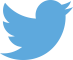 Follow us on Twitter: @educationgovuk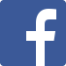 Like us on Facebook:
facebook.com/educationgovuk